PONUKAV prípade záujmu treba nahlasovať záväzný počet obedov na e-mailovú adresu: 3pools@gmail.com najneskôr do 7.11.2017 do 10.00 h. Po tomto termíne sa objednávka obedov nedá stornovať a musí byť uhradená!!! Bližšie informácie na mobilnom čísle 00421911582462.Obedy sa budú uhrádzať priamo pri vstupe do jedálne „Olym-pic“, kde Vám budú vydané ako lístky, tak aj potvrdenia o úhrade.SOBOTA 11.11.  Menu 4,50 € osoba Polievka:  Slepačí vývar 0,25 lHlavné jedlo:  Ryža 100g, Prírodné kuracie stehno 120g, kompót 50g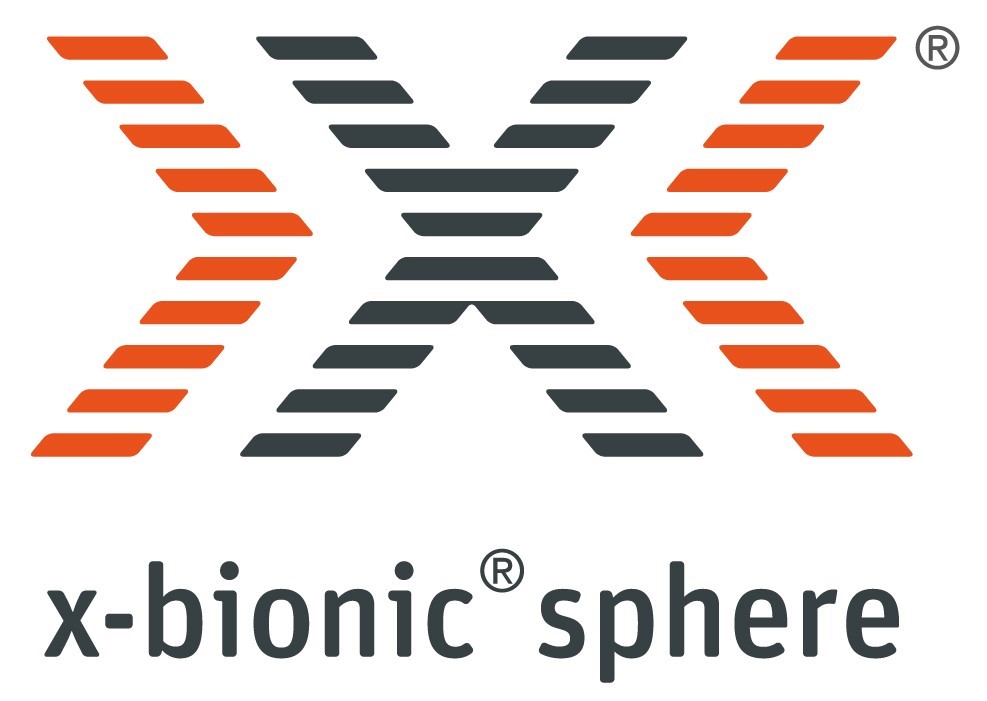 NEDEĽA 12.11.  Menu 4,50 € osoba Polievka:  Hrášková s mrkvou 0,25 lHlavné jedlo: Kuracie rizoto so zeleninou, syr 220g